Freedom of Information Request You asked for the following information from the Legal Aid Agency (LAA), an Executive Agency of the Ministry of Justice (MoJ):‘Can you please give me details of the firms that hold stand alone prison and stand alone appeals contracts.’Your request has been handled under the Freedom of Information Act 2000 (FOIA).I have interpreted your request as 2 separate requests:the first request as the names of legal aid Crime providers who are only  contracted to provide legal aid services in the area of prison law; and the second request as the names of legal aid crime providers who are only contracted to provide legal aid services in the area of appeals in criminal proceedings. I can confirm that the department holds information that you have requested, and I am pleased to provide you with the following information:1. Stand alone Prison LawSWAIN & CO SOLICITORS LLPFISHER MEREDITH LLPPRISONERS ADVICE SERVICELUQMANI THOMPSON & PARTNERSMARTYNSROSE SOLICITORS2. Stand alone appeals T OSMANI & CO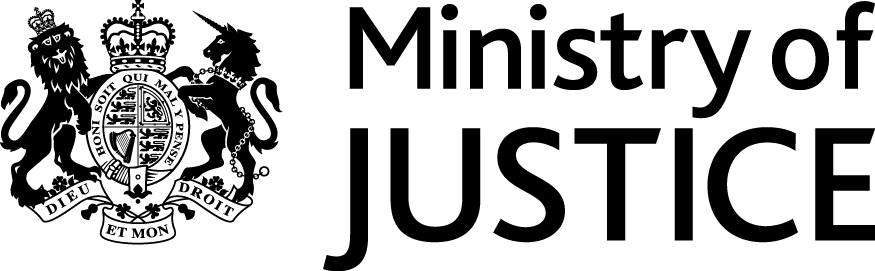 www.justice.gov.ukwww.justice.gov.ukFOI: 86292November 2013